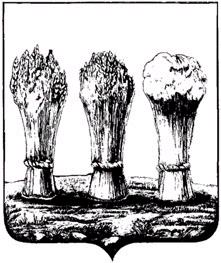 от 24.04.2020 № 555О внесении изменений в постановление администрации города Пензы от 09.10.2019 № 1957 «Об утверждении муниципальной программы «Развитие территорий, социальной и инженерной инфраструктуры в городе Пензе на 2020-2026 годы»        В соответствии с Бюджетным кодексом Российской Федерации, постановлением администрации города Пензы от 19.12.2013 № 1527 «Об утверждении порядка разработки, реализации и оценки эффективности муниципальных программ города Пензы», руководствуясь статьей 33 Устава города Пензы, Администрация города Пензы постановляет:       1. В приложение к постановлению администрации города Пензы от 09.10.2019 № 1957 «Об утверждении муниципальной программы «Развитие территорий, социальной и инженерной инфраструктуры в городе Пензе на 2020-2026 годы» (далее Программа) внести следующие изменения:1.1. Строку «Объемы бюджетных ассигнований программы» в паспорте Программы изложить в следующей редакции:«».1.2. В подразделе 10.1. Подпрограммы 1 «Капитальное строительство, реконструкция и капитальный ремонт объектов города Пензы» раздела 10 «Характеристика подпрограмм муниципальной программы» Программы:1.2.1. Строку «Объем и источники финансирования подпрограммы» пункта 10.1.1. «Паспорт подпрограммы муниципальной программы «Развитие территорий, социальной и инженерной инфраструктуры в городе Пензе на 2020-2026 годы» изложить в следующей редакции: «».1.2.2. Пункт 10.1.7. «Объем финансовых ресурсов, необходимых для реализации подпрограммы» изложить в следующей редакции: «10.1.7. Объем финансовых ресурсов, необходимых для реализации подпрограммы         Общий объем финансирования программы – 5 279 012,14464 тыс. руб. Из них по бюджетам: бюджет города Пензы – 3 852 168,51073 тыс. руб., бюджет Пензенской области – 562 117,43051 тыс. руб., федеральный бюджет – 864 726,20340 тыс. руб. В том числе по годам: 2020 год – 1 346 009,74914 тыс. руб. (в том числе: 560 297,01073 тыс. руб. – бюджет города Пензы, 297 369,82571 тыс. руб. – бюджет Пензенской области, 488 342,91270 тыс. руб. – федеральный бюджет), 2021 год – 720 976,9655 тыс. руб. (в том числе: 165 423,93 тыс. руб. – бюджет города Пензы, 202 480,9448 тыс. руб. – бюджет Пензенской области, 353 072,0907 тыс. руб. – федеральный бюджет), 2022 год – 355 404,63 тыс. руб. (в том числе: 269 826,77 тыс. руб. – бюджет города Пензы, 62 266,66 тыс. руб. – бюджет Пензенской области, 23 311,20 тыс. руб. - федеральный бюджет), 2023 год – 1 816 607,40 тыс. руб.– бюджет города Пензы, 2024 год – 645 169,90 тыс. руб.– бюджет города Пензы, 2025 год – 190 588,40 тыс. руб.– бюджет города Пензы, 2026 год – 204 255,10 тыс. руб. – бюджет города Пензы.1.3. В подразделе 10.2. подпрограммы 2 «Стимулирование развития жилищного строительства в городе Пензе» раздела 10 «Характеристика подпрограмм муниципальной программы» Программы:1.3.1. Строку «Объем и источники финансирования подпрограммы» пункта 10.2.1. «Паспорт подпрограммы муниципальной программы «Развитие территорий, социальной и инженерной инфраструктуры в городе Пензе на 2020-2026 годы» изложить в следующей редакции:  «       ».1.3.2. Пункт 10.2.7. «Объем финансовых ресурсов, необходимых для реализации подпрограммы» изложить в следующей редакции:«10.2.7. Объем финансовых ресурсов, необходимых для реализации подпрограммы      Общий объем финансирования подпрограммы – 1 550 691,66 тыс. руб.   Из них по бюджетам: бюджет города Пензы – 1 375 541,66 тыс. руб., бюджет Пензенской области – 175 150,00 тыс. руб. В том числе по годам: 2020 год – 158 004,70 тыс. руб. (в том числе: 63 854,70 тыс. руб. – бюджет города Пензы, 94 150,00 тыс. руб. – бюджет Пензенской области), 2021 год – 175 099,50 тыс. руб. (в том числе: 94 099,50 тыс. руб. – бюджет города Пензы, 81 000,00 тыс. руб. – бюджет Пензенской области), 2022 год – 80 769,86 тыс. руб.– бюджет города Пензы, 2023 год – 12 697,10 тыс. руб.– бюджет города Пензы, 2024 год – 373 455,30 тыс. руб.– бюджет города Пензы, 2025 год – 261 953,00 тыс. руб.– бюджет города Пензы, 2026 год – 488 712,20 тыс. руб. – бюджет города Пензы.1.4. Приложение № 2 к Программе изложить в новой редакции (Приложение № 1).1.5. Приложение № 3 к Программе изложить в новой редакции (Приложение № 2).1.6. Приложение № 4 к Программе изложить в новой редакции (Приложение № 3).         2. Настоящее постановление действует в части, не противоречащей Решению Пензенской городской Думы о бюджете города Пензы на очередной финансовый год и плановый период.         3. Информационно-аналитическому отделу администрации города Пензы опубликовать настоящее постановление в муниципальной газете «Пенза» и разместить на официальном сайте администрации города Пензы в информационно-телекоммуникационной сети «Интернет».         4. Контроль за выполнением настоящего постановления возложить на заместителя главы администрации города по земельным и градостроительным вопросам.Глава администрации города                                                            А.В. ЛузгинОбъемы бюджетных ассигнований программыОбщий объем финансирования программы – 7 419 654,50464 тыс. руб. Из них по бюджетам: бюджет города Пензы – 5 817 501,57073 тыс. руб., бюджет Пензенской области – 737 426,73051 тыс. руб., федеральный бюджет – 864 726,20340 тыс. руб.В том числе по годам: 2020 год – 1 591 142,04914 тыс. руб. (в том числе: 711 226,21073 тыс. руб. – бюджет города Пензы, 391 572,92571 тыс. руб. – бюджет Пензенской области, 488 342,91270 тыс. руб. – федеральный бюджет),2021 год – 984 876,36550 тыс. руб. (в том числе: 348 270,23 тыс. руб. – бюджет города Пензы, 283 534,04480 тыс. руб. – бюджет Пензенской области, 353 072,09070 тыс. руб. – федеральный бюджет),2022 год – 528 074,49 тыс. руб. (в том числе: 442 443,53 тыс. руб. – бюджет города Пензы, 62 319,76 тыс. руб. – бюджет Пензенской области), 23 311,20 тыс. руб. – федеральный бюджет);2023 год – 1 909 835,30 тыс. руб.– бюджет города Пензы, 2024 год – 1 099 156,00 тыс. руб.– бюджет города Пензы, 2025 год – 533 072,20 тыс. руб.– бюджет города Пензы,2026 год – 773 498,10 тыс. руб. – бюджет города Пензы.Объем и источники финансирования подпрограммыОбщий объем финансирования программы – 5 279 012,14464 тыс. руб. Из них по бюджетам: бюджет города Пензы – 3 852 168,51073 тыс. руб., бюджет Пензенской области – 562 117,43051 тыс. руб., федеральный бюджет – 864 726,20340 тыс. руб.В том числе по годам: 2020 год – 1 346 009,74914 тыс. руб. (в том числе: 560 297,01073 тыс. руб. – бюджет города Пензы, 297 369,82571 тыс. руб. – бюджет Пензенской области, 488 342,91270 тыс. руб. – федеральный бюджет),2021 год – 720 976,9655 тыс. руб. (в том числе: 165 423,93 тыс. руб. – бюджет города Пензы, 202 480,9448 тыс. руб. – бюджет Пензенской области, 353 072,0907 тыс. руб. – федеральный бюджет),2022 год – 355 404,63 тыс. руб. (в том числе: 269 826,77 тыс. руб. – бюджет города Пензы, 62 266,66 тыс. руб. – бюджет Пензенской области, 23 311,20 тыс. руб. – федеральный бюджет),2023 год – 1 816 607,40 тыс. руб.– бюджет города Пензы, 2024 год – 645 169,90 тыс. руб.– бюджет города Пензы, 2025 год – 190 588,40 тыс. руб.– бюджет города Пензы,2026 год – 204 255,10 тыс. руб. – бюджет города Пензы.Объем и источники финансирования подпрограммыОбщий объем финансирования подпрограммы – 1 550 691,66 тыс. руб.   Из них по бюджетам: бюджет города Пензы – 1 375 541,66 тыс. руб., бюджет Пензенской области – 175 150,00 тыс. руб.В том числе по годам: 2020 год – 158 004,70 тыс. руб. (в том числе: 63 854,70 тыс. руб. – бюджет города Пензы, 94 150,00 тыс. руб. – бюджет Пензенской области),2021 год – 179 099,50 тыс. руб. (в том числе: 94 099,50 тыс. руб. – бюджет города Пензы, 81 000,00 тыс. руб. – бюджет Пензенской области),2022 год – 80 769,86 тыс. руб.– бюджет города Пензы, 2023 год – 12 697,10 тыс. руб.– бюджет города Пензы, 2024 год – 373 455,30 тыс. руб.– бюджет города Пензы, 2025 год – 261 953,00 тыс. руб.– бюджет города Пензы,2026 год – 488 712,20 тыс. руб. – бюджет города Пензы.